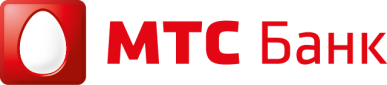 «УТВЕРЖДАЮ»Председатель Комитета по тендерам и закупкам___________________ О.Е. Маслов«__»________   20 ___ г.ЗАКУПОЧНАЯ ДОКУМЕНТАЦИЯпо  проведению открытогоЗАПРОСА ЦЕНна услуги аренды пурифайеров для офиса ПАО «МТС-Банк» в г. МоскваНастоящая документация является неотъемлемой частью уведомления о проведении закупочной процедурыг. Москва
2019г.Оглавление1.Общие положения	32.Предмет закупки	33.Условия	44.Требования к подаче  Ценовых Предложений.	55.Подача Ценовых Предложений и их прием.	56.Подписание Договора	67. Противодействия нарушениям и мошенничеству……………………………………..78. Образцы основных форм документов, включаемых в предложение……………........89. Техническое задание…………………………………………………………………….....13Общие положенияОрганизатором закупки является ПАО «МТС-Банк» - юридический адрес: Российская Федерация, 115432, г. Москва, пр-т Андропова, 18, корп.1 (далее – Банк). Организатор закупки Уведомлением о проведении открытого запроса цен приглашает организации к участию в процедуре конкурентного запроса цен (далее – Запрос цен) на закупку услуг аренды пурифайеров для офиса ПАО «МТС-Банк» в г. МоскваКонтактная информация организатора закупки: Адрес: г. Москва, пр-т Андропова, д.18 к.1Ответственный: Прокопюк Лилияe-mail: zakupki@mtsbank.ruТелефон/факс: +7(495) 745-81-84 (доб. 14-111)по организационным вопросам обращаться к контактному лицу организатора закупки.Правовой статус процедуры и документовЗапрос цен не является конкурсом, и его проведение не регулируется статьями 447—449 части первой Гражданского кодекса Российской Федерации. Данная процедура запроса цен также не является публичным конкурсом и не регулируется статьями 1057—1061 части второй Гражданского кодекса Российской Федерации. Таким образом, данная процедура запроса цен не накладывает на Организатора соответствующего объема гражданско-правовых обязательств.Опубликованное в соответствии с пунктом 1.1 Уведомление вместе с его неотъемлемым приложением – настоящей Документацией, не являются приглашением делать оферты и должны рассматриваться Участниками с учетом этого.Предмет закупки2.1.	Предметом закупки является наилучшее предложение на закупку услуг аренды пурифайеров для офиса ПАО «МТС-Банк» в г. Москва по адресу: пр-т Андропова 18/1 согласно требованиям настоящего Технического задания:Объем и качество услуг:  оказание услуг осуществляется в количестве и на условиях, установленных в Приложении № 1 (Техническое задание) к настоящей закупочной документации. Платежные условия договора: Оплата услуг производится ежемесячно по безналичному расчёту на основании выставленного Поставщиком счёта по факту предоставления услуг по аренде Автоматов питьевой воды  в течение 5 (пяти) банковских дней, после предоставления сводного счёта и срока наступления последнего из событий:подписание Заказчиком Акта выполненных работ;предоставление Исполнителем счёта, счёта-фактуры, оформленных в соответствие с требованиями НК РФ. Условия расчетов: для обеспечения надлежащего исполнения сторонами платежных и связанных с ними обязательств по Договору, а также для осуществления расчетных операция по Договору в кратчайшие сроки и с минимальными транзакционными издержками, а также для минимизации риска несвоевременных платежей, неплатежей и/или утраты денежных средств сторон, в т.ч. вследствие возможной неблагонадежности или неплатежеспособности банков-корреспондентов, все платежи и расчеты сторон по Договору должны осуществляться через банковские счета сторон, открытые в ПАО «МТС-Банк».Участник вправе указать в своем Предложении иной банк (помимо ПАО «МТС-Банк») для платежей и расчетов по договору, однако в этом случае Участник обязан в случае победы предоставить Заказчику обеспечение исполнения обязательств Участника по Договору (включая его обязательства по возможному возврату Заказчику денежных средств и/или уплате неустойки) в объеме равном 100% цены Договора с участием системно значимых кредитных организаций, определенных Банком России на дату предоставления обеспечения, а именно:- банковскую гарантию, или- аккредитив, или- залог денежных средств на счете, или- комбинацию вышеперечисленных способов обеспечения обязательств.В случае невозможности соблюдения данного условия к КП необходимо приложить письменный отказ.Место и срок исполнения обязательств Поставщика: Поставка Оборудования осуществляется силами Поставщика на территорию ПАО «МТС-Банк» по следующему адресу: г. Москва, Андропова пр-т д. 18, корп. 1, на 2, 6-10 этажах2.2. Техническое задание	Настоящее Техническое задание содержит условия, критичные для данной Закупки. Предложения Участников должны быть оформлены в соответствии с Формами, приведенными в разделе 4 настоящей документации согласно данному Техническому заданию.	По своим параметрам услуга, предлагаемая к оказанию, должна соответствовать или превосходить характеристики и требования, указанные в Техническом задании, приложенном к настоящей документации. Условия Все суммы денежных средств должны быть выражены в рублях РФ.Цена договора должна включать все применимые налоги и сборы. Стоимость, указанная в Коммерческом предложении Поставщика, должна быть фиксирована на весь период действия договора.Требования к Участникам:Участвовать в данной конкурентной процедуре могут любые юридические лица. Чтобы претендовать на победу в данной процедуре и на право заключения Договора, Участник должен отвечать следующим требованиям:быть зарегистрированным в установленном порядке и иметь соответствующие лицензии на выполнение видов деятельности, связанных с выполнением Договора, а также для других видов деятельности (если таковые будут использоваться для реализации проекта), если данные виды деятельности лицензируются в соответствии с действующим законодательством Российской Федерации;иметь соответствующие ресурсные возможности для исполнения договора (финансовые, материально-технические, производственные, трудовые);организация не должна находиться под процедурой банкротства, в процессе ликвидации или реорганизации, на ее имущество не должен быть наложен арест;не должен иметь убытки за 2018 и завершившийся отчетный период текущего года по бух. отчетности;должен обладать положительной репутацией; наличие сведений о судебных разбирательствах, закончившихся не в пользу Участника, или в рекламациях по аналогичным Договорам может служить основанием для признания Участника неблагонадежным;должен выполнять обязательства по своевременной уплате налогов и других обязательных платежей в соответствии с действующим законодательством РФ;поставщик должен быть платежеспособным;должен отвечать другим требованиям к правоспособности, установленным действующим законодательством;Участник не должен находиться в Реестре недобросовестных поставщиков (подрядчиков, исполнителей), если такой Реестр имеется у Организатора.Требования к подаче Ценовых ПредложенийНе позднее чем до 10:00 (время московское)  30 апреля 2019 г. Участники должны подготовить и загрузить на ЭТП: Анкету участника по форме и в соответствии с инструкциями, приведенными в настоящей Документации (Форма № 2, п.8.2).Копию выписки из единого государственного реестра юридических лиц (получена не ранее, чем за 6 (шесть) месяцев до дня подачи предложения).Гарантийное письмо об открытии р/с или предоставлении обеспечения исполнения обязательств в случае победы, либо письменный отказ о невозможности соблюдения данного условия (см. «Условия расчётов» в п. 2.1 Закупочной документации).Документы, подтверждающие соответствие компании требованиям Технического задания Копии учредительных документов.Справку об отсутствии решений органов управления организации или судебных органов о ликвидации или реорганизации организации или ареста ее имущества.Копию свидетельства о государственной регистрации.Копию свидетельства о постановке на учет в налоговом органе.Копии действующих лицензий на виды деятельности, связанные с выполнением Договора, с приложениями.Копии бухгалтерского баланса и отчета о прибылях и убытках (формы № 1, 2) за один предыдущий год и завершившийся отчетный период текущего года (необходимо предоставить по дополнительному запросу Банка).Иные документы, которые, по мнению Участника, подтверждают его соответствие требованиям, установленным настоящей закупочной документацией, с соответствующими комментариями, разъясняющими цель представления этих документов.Не позднее чем через сутки без учета выходных и праздничных дней после завершения процедуры сбора коммерческих предложений на ЭТП участники направляют:- подтверждение своего предложения в виде отчета-распечатки предложения (форма доступна на ЭТП);- коммерческое предложение по форме спецификации к Техническому заданиюДокументы, указанные в п. 4.1-4.2 должны быть подписаны лицом, имеющим право в соответствии с законодательством Российской Федерации действовать от лица Участника без доверенности, или уполномоченным лицом на основании доверенности. К документации следует приложить копию Решения/Протокола (или иное) о назначении Генерального директора (или иное) а так же Приказ о вступлении его/ее в должность. В случае подписания отчета распечатки на основании доверенности также следует предоставить копию Доверенности на право подписи подписанта Участника.Отказ от заявленных цен принимается только в письменном виде.Документы, указанные в п.4.2 и 4.4 настоящей Закупочной документации направляются на электронный адрес zakupki@mtsbank.ru.Участники направляют свою документацию, предусмотренную п. 4.2., по электронной почте в отсканированном виде (скан-копии в формате .pdf, сделанные с оригиналов документов), заархивированные в формате .rar. Размер сообщения не должен превышать 8 Мегабайт. Предложение должно быть действительным в течение трех месяцев с момента завершения сбора предложений.Разъяснение закупочной документации     Участники вправе обратиться к Организатору за разъяснениями настоящей закупочной документации. Запросы на разъяснение документации должны подаваться в письменной форме на адрес организатора закупки zakupki@mtsbank.ru.Организатор в разумный срок ответит на любой вопрос, в том числе запрос на проведение обследования объектов, который он получит не позднее, чем за 3 рабочих дня до начала срока подачи предложений (Раздел 5 настоящей Закупочной документации). Если, по мнению Организатора, ответ на данный вопрос будет интересен всем участникам, копия ответа (без указания источника запроса) будет направлена всем участникам, официально получившим настоящую документацию.Подача Ценовых Предложений и их приемСбор коммерческих предложений производится в электронной форме на электронной торговой площадке (далее ЭТП) http://utp.sberbank-ast.ru/AFK. Для участия в сборе коммерческих предложений в электронной форме с использованием ЭТП Участники регистрируются на ЭТП путем заполнения заявки на регистрацию http://utp.sberbank-ast.ru/AFK;Основное время проведения: «30» апреля 2019 года с 11:00 до 12:00 (по московскому времени) – электронные торгиВремя для подачи первого предложения о цене составляет 1 (один) час. Сбор коммерческих предложений проводится с автоматической пролонгацией. Процедура продления: в случае поступления предложения, являющегося лучшим текущим предложением, время для подачи предложений продлевается на 10 (десять) минут с момента приема ЭТП каждого из таких предложений. Если в течение 10 (десяти) минут после предоставления лучшего текущего предложения не поступило следующее лучшее предложение, запрос цен автоматически, при помощи программных и технических средств ЭТП завершается.Начало и окончание времени проведения сбора коммерческих предложений в электронной форме с использованием ЭТП определяется по времени сервера http://utp.sberbank-ast.ru/AFK, на котором размещена электронная торговая площадка;Для корректного отображения информации рекомендуется использовать браузер Internet Explorer 8 версии и выше.Валюта выставляемых цен – Рубль РФ Единица измерения: шт (на торгах выставляется общая стоимость услуги в год)Шаг изменения (снижения) цены: от 4 000 до 40 000 руб.Предельно допустимая (стартовая) цена – не задается.Участник вправе подать предложение, которое будет ниже его предыдущего предложения, без ограничения шага снижения ставки, в случае, если его предыдущее предложение не является текущим лучим предложением. Данный пункт действует при условии установления шага торгов (см. п. 5.10).Допускается подача предложений не на все ЛотыЦены (тарифы) должны быть указаны в валюте, указанной в п. 5.8, включая НДС (если применим) за единицу измерения.После закрытия процедуры сбора коммерческих предложений в электронной форме с использованием ЭТП никакие дополнительные коммерческие предложения рассматриваться не будут.Участие в процедуре сбора коммерческих предложений в электронной форме с использованием ЭТП для поставщиков бесплатное. Использование электронной цифровой подписи не требуется.Организатор оставляет за собой право отказать в рассмотрении предложений участников, если предложение не предоставлено участником в указанные в настоящей документации сроки.подписание Договора6.1.	Комитет по тендерам и закупкам  Банка принимает решение либо по определению Победителя, либо по проведению дополнительных этапов Запроса цен, либо по завершению данной процедуры Запроса цен без определения Победителя.6.2.	В случае если предложение какого-либо из участников окажется существенно лучше предложений остальных участников, и это предложение полностью удовлетворит организатора, организатор определит данного участника Победителем.6.3.	В случае если самое лучшее предложение не удовлетворит Организатора полностью, Комитет по тендерам и закупкам  вправе принять решение о проведении дополнительных этапов Запроса цен и внесении изменений в условия Запроса цен.6.4.	Если, по мнению Комитета по тендерам и закупкам, отсутствуют возможности для улучшения предложений участников и проведение дальнейших этапов бессмысленно,  Комитет по тендерам  и закупкам вправе принять решение о прекращении процедуры Запроса цен.6.5.	Решение о заключении договора по итогам проведенного запроса цен принимается Банком самостоятельно, по совокупности оценочных критериев участников запроса. При условии соответствия самого предложения условиям настоящего запроса цен, единственным критерием при отборе участников является наименьшая цена предложения.6.6. Договор между Банком и Победителем подписывается в течение 10 (десяти) рабочих дней с даты объявления о победе, при этом Банк окончательно подписывает договор, ставит на нем дату и возвращает один экземпляр Победителю закупочной процедуры.6.7.	Условия договора определяются в соответствии с требованиями Организатора и разделом 2 настоящего документа.6.8. Банк оставляет за собой право в момент заключения договора увеличивать или уменьшать объем предоставленных товаров/работ/услуг, изначально указанный в закупочной документации.Противодействие нарушениям и мошенничествуЛюбой участник Закупочной процедуры (в том числе – потенциальный), независимо от того, с какой компанией Группы АФК «Система» он работает или собирается работать, при обнаружении нарушений в процессе организации и проведения закупочных процедур, в том числе квалификации, выбора и/или дисквалификации контрагентов, имеет право подать обоснованную и объективную жалобу в Конфликтную комиссию по закупочной деятельности (далее – «Конфликтная комиссия»), заполнив соответствующую форму и отправив ее в отсканированном виде с приложением подтверждающих документов через раздел «Горячая Линия» на сайте http://www.sistema.ru/ .Порядок работы и компетенция Конфликтной комиссии определены в Положении о работе Конфликтной комиссии по закупочной деятельности ПАО АФК «Система». В компетенцию Конфликтной комиссии не входит определение условий заключаемых договоров или рассмотрение споров, связанных с их исполнением.Факт обращения в Конфликтную комиссию не может служить поводом для отказа в участии в последующих закупочных процедурах, признании победителем и/или заключении договоров.Образцы основных форм документов, включаемых в ПредложениеКоммерческое предложение (Форма №1)начало формыНА БЛАНКЕ УЧАСТНИКА
Коммерческое предложение от «___»____________ 20 ___ г. №__________	Изучив Уведомление о проведении процедуры запроса цен и приложенную Закупочную документацию, и принимая установленные в них требования и условия, ____________________________________________________________________________(Участник указывает наименование организации) предлагает поставку следующей продукции/выполнение работ / оказание услуг:	[Коммерческое предложение оформляется Участником согласно Приложению №1 к Техническому заданию, в соответствии с требованиями настоящей закупочной документации].	В стоимость настоящего Коммерческого предложения включены все затраты, налоги, пошлины, сборы и обязательные платежи согласно действующему законодательству Российской Федерации, а также все скидки.К настоящему предложению прилагаются следующие документы, подтверждающие соответствие предлагаемой нами продукции установленным требованиям: (Участник перечисляет приложения к предложению).Настоящее Предложение не имеет правовой статус оферты и действует до «____»______________ 20 ___ г.____________________________________(подпись, М.П.)____________________________________(фамилия, имя, отчество подписавшего, должность)конец формы8.1.1  Инструкции по заполнению Формы №1:1. Участник указывает дату и номер Предложения.2. Участник указывает свое фирменное наименование (в т.ч. организационно-правовую форму) и свой адрес.3. В коммерческом предложении описываются все позиции раздела 2.2.   Анкета Участника (Форма №2)начало формы	Приложение 1 к письму о подаче предложенияот «____»____________ 20 ___г. №__________	Анкета Участника____________________________________(подпись, М.П.)____________________________________(фамилия, имя, отчество подписавшего, должность)Я _____________________________________________ согласен  (согласна)      (фамилия, имя, отчество (если последнее имеется), адрес руководителя, главного бухгалтера, ответственного лица Участника, номер основного документа,      удостоверяющего личность, сведения о дате выдачи указанного документа и выдавшем органе) с обработкой (путем включения  в  соответствующие  базы  данных)  ПАО «МТС-Банк»   (адрес  местонахождения:  115432, г. Москва,  пр-т Андропова, д. 18, корп. 1) содержащихся в настоящей Анкете Участника моих персональных  данных  в целях:'- проверки Банком сведений, указанных в данной Анкете и приложениях к ней;- принятия Банком решения о заключении договора(ов);- предоставления информации организациям, уполномоченным (в силу закона, договора или любым иным образом) на проведение проверок и/или анализа деятельности Банка, а также на осуществление иных форм контроля за деятельностью Банка, для целей осуществления ими указанных действий;- предоставления информации акционерам, членам органов управления, дочерним компаниям (предприятиям) Банка, аффилированным, а также иным связанным с Банком лицам;- передачи информации и/или документов третьим лицам, которые по договору с Банком осуществляют услуги по хранению полученной Банком информации и/или документов;- проведения работ по автоматизации деятельности Банка и работ по обслуживанию средств автоматизации.  Данное согласие действует до даты его отзыва  мною  путем  направления  в  ПАО «МТС-Банк» письменного сообщения об указанном отзыве  в  произвольной  форме,  если иное не установлено законодательством Российской Федерации. ______________________    ______________________________________________    (личная подпись)   (инициалы, фамилия руководителя, главного бухгалтера, ответственного лица Участника)конец формыИнструкция по заполнению Формы №11. Участник указывает дату и номер предложения в соответствии с письмом о подаче предложения.2. Участник указывает свое фирменное наименование (в т.ч. организационно-правовую форму) и свой адрес.3. Участники должны заполнить приведенную выше таблицу по всем позициям. В случае отсутствия каких-либо данных указать слово «нет».4. В графе 8 «Банковские реквизиты…» указываются реквизиты, которые будут использованы при заключении Договора.5. Указанные в Анкете Участника физические лица путем заполнения соответствующих граф Анкеты	 Участника (соответствующие графы заполняются по количеству физических лиц - субъектов персональных данных) выражают свое согласие на обработку Публичным акционерным обществом "МТС-Банк" (далее по тексту  Банк, местонахождение Банка: 115432, Москва, пр-т Андропова, д. 18, корп. 1), их персональных данных. Под персональными данными Участника понимаются любые относящиеся к указанным в Анкете Участника физическим лицам сведения и информация на бумажных и/или электронных носителях, которые были или будут переданы в Банк Участником или поступили (поступят) в Банк иным способом. При этом под обработкой персональных данных понимаются действия (операции) с персональными данными, включая сбор, систематизацию, накопление, хранение, уточнение (обновление, изменение, проверка), использование, распространение/передачу, воспроизведение, электронное копирование, обезличивание, блокирование и уничтожение персональных данных.При этом обработка моих персональных данных Участника, в том числе трансграничная передача моих персональных допускается для следующих целей:'- в целях проверки Банком сведений, указанных в данной Анкете и приложениях к ней;- в целях принятия Банком решения о заключении договора(ов);- в целях предоставления информации организациям, уполномоченным (в силу закона, договора или любым иным образом) на проведение проверок и/или анализа деятельности Банка, а также на осуществление иных форм контроля за деятельностью Банка, для целей осуществления ими указанных действий;- в целях предоставления информации акционерам, членам органов управления, дочерним компаниям (предприятиям) Банка, аффилированным, а также иным связанным с Банком лицам;- в целях передачи информации и/или документов третьим лицам, которые по договору с Банком осуществляют услуги по хранению полученной Банком информации и/или документов;- в целях проведения работ по автоматизации деятельности Банка и работ по обслуживанию средств автоматизации.Не допускается публичное обнародование Банком моих персональных данных в средствах массовой информации, размещение в информационно телекоммуникационных сетях. Банк обязуется заключить с третьими лицами, которым будут предоставляться персональные данные, соглашения о конфиденциальности и неразглашении сведений.Участник уведомлен и согласен с тем, что данное согласие может быть отозвано путем направления Банку в письменной форме уведомления об отзыве согласия заказным письмом с уведомлением о вручении либо вручено лично под роспись уполномоченному представителю Банка.При этом Участник уведомлен о том, что отзыв согласия не лишает Банк права на обработку персональных данных Участника в целях исполнения договора, использования информации в качестве доказательств в судебных разбирательствах и в иных случаях, установленных законодательством РФ.Настоящее согласие действует до истечения 5 (Пяти) лет с момента прекращения действия последнего из договоров, заключенных между Участником и Банком. По истечении указанного срока действие Согласия считается продленным на каждые следующие 5 (Пять) лет при условии отсутствия у Банка сведений о его отзыве. Приложение №1К Закупочной документацииТЕХНИЧЕСКОЕ ЗАДАНИЕна аренду аппаратов питьевой воды (пурифайеров) и дальнейшее сервисное обслуживание в ПАО «МТС-Банк» по адресу: Москва, пр-т Андропова, д. 18, стр. 1 Предметом закупки является выбор поставщика по предоставлению в аренду и дальнейшее сервисное обслуживание аппаратов питьевой воды (пурифайеров).Целью проведения закупочной процедуры является обеспечение сотрудников и посетителей Банка питьевой водой. Общие сведенияМесто и условия доставки, монтажа и сервисного обслуживания. Доставка, монтаж и сервисное обслуживание аппаратов питьевой воды осуществляется в офисные помещения  ПАО «МТС-Банк» по  адресу: Москва, проспект Андропова, д. 18, стр. 1, на 2, 6-10 этажах силами и за счёт Поставщика.Общее количество аппаратов - 16 (Шестнадцать) единиц из них: 10 (Десять) аппаратов без функции газирования воды, 6 (шесть) аппаратов с функцией газирования воды. Дополнительно необходимо 5 установок обратного осмоса, 6 баллонов с углекислотой  и 5 мембранных баков.Расположение аппаратов по этажам:Технические требования и сервисное обслуживание.2.1. Обязательные требования к очистке водыСистема фильтрации воды в аппарате должна быть многоступенчатой, эффективно задерживать взвешенные частицы, удалять органические соединения природного и техногенного происхождения, устранять неприятный запах и вкус.Система фильтрации должна включать в себя:2.1.1 Седиментный картридж – устраняет нерастворенные в воде механические частицы, размер которых превышает 0,5 мкм (ржавчина, песок, взвешенные частицы и т.п.)2.1.2 Картридж с гранулированным активированным углем для устранения органических соединений и соединений, образующихся при хлорировании воды. Тонкость фильтрации 20 мкм.2.1.3 Картридж с прессованным активированным углем  в форме монолитного блока для тонкой очистки воды. Тонкость фильтрации 10 мкм.2.1.4 Картридж ультра-фильтрационной (Тип 1)/обратноосмотической мембраны (Тип 2). Тонкость фильтрации 0.01 (Тип 1)/0,001 мкм (Тип 2).2.1.5 Картридж пост фильтра с гранулированным активированным углем с ионами серебра или йода для устранения неприятных запахов и вкуса перед подачей очищенной воды из накопительного бака непосредственному потребителю (в варианте исполнения с системой обратного осмоса (Тип 2)).Обязательные требования к пурифайерам2.2.1 Система очистки воды должна обеспечивать микробиологическую очистку воды с помощью ультрафиолетового излучения, которая находится в трубопроводе системы. Аппараты должны иметь систему контроля работы УФ лампы и предотвращать подачу воды в случае сбоя.2.2.2 Аппараты должны иметь функции очистки, охлаждения, нагрева, функцию газирования воды. Технические параметры аппаратов:2.2.3 Подача воды должна осуществляться с помощью  электрических кнопок на передней панели автомата. Нажимные краны не являются приемлемой альтернативой.2.2.4 Автоматы должны иметь защиту от протечек.2.2.5 При заполнении капле сборника, расположенного в зоне подачи воды, должна срабатывать звуковая или световая индикация.2.2.6 В автомате должна быть цифровая индикация температуры воды, функция энергосбережения.2.3. Сервисное обслуживаниеСервисное обслуживание включает в себя доставку, установку, подключение, очистку и санитарную обработку внутренних емкостей (включая соединительные патрубки), внешних стенок места раздачи воды, капле сборника и других частей оборудования, смежных с указанными поверхностями.Сервисное обслуживание проводится не реже 1 раза в 3 месяца.Периодичность замены фильтров осуществлять с учетом потребления воды и  ухудшения качества воды или ее недостаточного прохождения через систему очистки  не реже 1 раза в 3 месяца или по заявке Банка. Скорость выполнения заявки Банка по вопросам возникших неисправностей, ухудшении качества воды или замены баллона с газом не должна превышать 4-х часов. За нарушение сроков реагирования на Заявку Банка о неисправности/поломке Оборудования, Поставщик выплачивает Банку неустойку в размере  0,5% от суммы ежемесячного арендного платежа за каждый час просрочки, но не более 20% от суммы ежемесячного арендного платежа. За нарушение сроков сервисного обслуживания оборудования и замены фильтров, Поставщик выплачивает Банку на основании его письменного требования неустойку в размере 0,5 % от суммы ежемесячного арендного платежа за каждый день просрочки, но не более 20% от суммы ежемесячного арендного платежа. Требование об уплате неустойки должно быть оформлено в письменном виде и подписано уполномоченным представителем Банка.3.  Коммерческие требования3.1.  	Платёжные условия договора: Оплата услуг производится ежемесячно по безналичному расчёту на основании выставленного Поставщиком счёта по факту предоставления услуг по аренде Автоматов питьевой воды  в течение 5 (пяти) банковских дней, после предоставления сводного счёта и срока наступления последнего из событий:подписание Заказчиком Акта выполненных работ;предоставление Исполнителем счёта, счёта-фактуры, оформленных в соответствие с требованиями НК РФ. 3.2. 	Валюта договора: российские рубли с учётом НДС.Условия расчетов: для обеспечения надлежащего исполнения сторонами платежных и связанных с ними обязательств по Договору, а также для осуществления расчетных операция по Договору в кратчайшие сроки и с минимальными транзакционными издержками, а также для минимизации риска несвоевременных платежей, неплатежей и/или утраты денежных средств сторон, в т.ч. вследствие возможной неблагонадежности или неплатежеспособности банков-корреспондентов, все платежи и расчеты сторон по Договору должны осуществляться через банковские счета сторон, открытые в ПАО «МТС-Банк».Участник вправе указать в своем Предложении иной банк (помимо ПАО «МТС-Банк») для платежей и расчетов по договору, однако в этом случае Участник обязан в случае победы предоставить Заказчику обеспечение исполнения обязательств Участника по Договору (включая его обязательства по возможному возврату Заказчику денежных средств и/или уплате неустойки) в объеме равном 100% цены Договора с участием системно значимых кредитных организаций, определенных Банком России на дату предоставления обеспечения, а именно:- банковскую гарантию, или- аккредитив, или- залог денежных средств на счете, или- комбинацию вышеперечисленных способов обеспечения обязательств.В случае невозможности соблюдения данного условия к КП необходимо приложить письменный отказ.Срок действия Договора – в течение 1 (одного) года после даты подписания.Порядок формирования цены ДоговораВ стоимость Договора должны быть включены все затраты, налоги, пошлины, сборы и обязательные платежи согласно действующему законодательству Российской Федерации.  Оплата услуг аренды пурифайеров должна включать стоимость аренды, сервисного обслуживания и замены баллона, входящего в аренду (1 баллон в квартал, 4 баллона в год на 1 пурифайер).Цены на товары и услуги окончательны и остаются неизменными в течение всего срока действия договора (1 год) Требования к ПоставщикуУчаствовать в данной конкурентной процедуре может любое юридическое лицо, зарегистрированное на территории Российской Федерации. Чтобы претендовать на победу в данной процедуре и на право заключения Договора, Участник должен своевременно подать надлежащим образом оформленное предложение и отвечать следующим требованиям:наличие сертификатов соответствия, подтверждающих качество поставляемого товара (предоставить скан-копии действующих сертификатов);наличие санитарно-эпидемического заключения на поставляемый товар (предоставить скан-копии действующих заключений);исполнитель должен иметь доказанный опыт работы, соответствующий предмету закупки, за 2016-2019гг.  (подтверждается в простой письменной форме с указанием перечня обслуживаемых объектов, координат контактного лица заказчика, рекомендательные письма клиентов, если имеются);наличие квалифицированного персонала, имеющего опыт работы с данным оборудованием не менее 2-х лет (подтверждается скан-копиями документов, подтверждающих прохождение обучения/стажировки по обслуживанию пурифайеров);наличие производственной базы для сервисного обслуживания и ремонта (указать количество сотрудников, занятых в процессе сервисного обслуживания).Участник необходимо предоставить подробное описание предлагаемой системы очистки (копию техпаспорта), заявленной в коммерческом предложении, с описанием всех ступеней и элементов системы.Гарантийные обязательства7.1. Гарантийный срок на работы по установке Оборудования составляет 12 календарных месяцев с момента подписания Акта приема-передачи.7.2. В случае выявления недостатков в выполненной работе в течение гарантийного срока, возникших не по вине Банка, Поставщик устраняет указанные недостатки на своей территории и за свой счет в разумные сроки, но не позднее 10 рабочих дней со дня получения претензий от Банка. На время ремонта Поставщик заменяет Оборудование на аналогичное. За время нахождения Оборудования в ремонте и во время его неисправности арендная плата не взимается.Приложение №1 к Техническому заданиюСпецификация№ п/пНаименованиеСведения об Участнике1Организационно-правовая форма и фирменное наименование Участника2Учредители (перечислить наименования и организационно-правовую форму или Ф.И.О. всех учредителей)3Свидетельство о внесении в Единый государственный реестр юридических лиц / индивидуальных предпринимателей (дата и номер, кем выдано)4ИНН Участника5Юридический адрес6Фактический адрес7Филиалы: перечислить наименования и почтовые адреса8Банковские реквизиты (наименование и адрес банка, номер расчетного счета Участника в банке, телефоны банка, прочие банковские реквизиты): указать все кредитные организации, в которых открыты счета Участнику9Телефоны Участника (с указанием кода города)10Факс Участника (с указанием кода города)11Адрес электронной почты Участника, адрес вэб-сайта Участника, если имеется12Фамилия, Имя и Отчество руководителя Участника, имеющего право подписи согласно учредительным документам Участника, с указанием должности и контактного телефона, серии, номера паспорта, а также кем и когда был выдан данный документ (или предоставление ксерокопии паспорта, содержащей запрашиваемые данные)13Фамилия, Имя и Отчество главного бухгалтера Участника, с указанием серии, номера паспорта, а также кем и когда был выдан данный документ (или предоставление ксерокопии паспорта, содержащей запрашиваемые данные)14Фамилия, Имя и Отчество ответственного лица Участника с указанием должности и контактного телефона15Дополнительная информацияДополнительная информация15.1Основные направления деятельности вашей организации15.2Использует ли ваша организация посредников при осуществлении хозяйственных операций?15.3Были ли претензии со стороны налоговых органов к вашей организации за последние 2 года?ЭтажКоличество аппаратов с ультра-фильтрационной мембраной, шт.Тип 1Аппарат с обратноосмотической мембраной и функцией газации, баллоны с углекислотой и мембранный бак (11 gal) шт.Тип 2.21 (с функцией газации)6217118219211031№ п/пПараметрыТребуемые значения Аппарата (пурифайера)1Оптимальная нагрузка, чел.502Производительность, л./мин. Min 1,9 – 3,03Мощность нагревательного элемента, кВт1,5 - 24Холодная вода, С3 - 125Горячая вода, С70 - 976Газированная вода, С3 - 8№ 
п/пНаименование услугиКоличество оборудования (шт.)Стоимость в руб. за ед. с учетом НДС (20%) 
в месяцИтого стоимость в руб. с учетом НДС (20%) 
в год1Стоимость аренды и сервисного обслуживания пурифайеров без кабинета с ультрафильтрационной мембраной без функции газации 10  2Стоимость аренды и сервисного обслуживания пурифайеров без кабинета с ультрафильтрационной мембраной  с функцией  газации13Стоимость аренды и сервисного обслуживания пурифайеров с кабинетом и  с обратноосмотической системой очистки воды с функцией газации54Стоимость  аренды баллона с углекислым газом65 Стоимость аренды и сервисного обслуживания мембранного бака 11 gal56Стоимость  замены дополнительного  баллона с углекислым газом17Стоимость аренды и сервисного обслуживания установки обратного осмоса5ИТОГОИТОГОИТОГОИТОГО